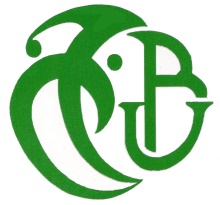 الإتفاقيات الدولية في الجامعات الأخرىجامعة باب الزوار France :   Japon :    Tunisie :    Malaisie :    Suisse :    Canada :    Espagne :    Allemagne :    Italie :    Pays-Bas :    Belgique :    Portugal :    Netherlands :    Russie :    Ukraine :    Royaumes Unis :    Chine :    Liban :  جامعة بومرداسLes Conventions Internationales(44)Universités1.Université de Monastir(Tunisie).2.Université Pierre et Marie Curie, Paris (France).3.Université de Nice - Sophia Antipolis (France).4.Université de Pau et des Pays de l’Adour (France)5.Université de Technologie de Belfort - Montbéliard (France)6.Université de Bretagne Occidentale (France)7.Université de Reims Champagne-Ardenne (France)8.Université de Technologie de Compiègne (France)9.Université de Valenciennes et de Hainaut-Cambrésis (France)10.Université Paris Diderot-Paris7 (France)11.Université de Rouen (France)12.Université de Limoges (France)13.Université d’Evry Val d’Essonne (France)14.Université de Rennes1(France).15.Université Technique de Saint-Pétersbourg (Russie)16.Université du Pétrole et du Gaz de Moscou (Russie)17.Université Libre de Bruxelles (Belgique)18.Université technique de Zvolen(Slovaquie).19.Université Nationale Technique du Pétrole et du Gaz d'Ivano-Frankovsk (Ukraine).20.Kharkiv National University of Radio Electronics (Ukraine)21.Université Degli Studi Di Padova Padoue (Italie)22.Université d’Alicante (Espagne)23.Université du Québec à Montréal (Canada)24.Université Laval Québec (Canada)25.Université Hassan 11 Casa Blanca (Maroc).26.UniversitéBretagne Sud(France)27.Université de Porto (Portugal)28.Université Technique d’Ostrava (Rep.Tchéque)29.Université du Sud-Est, (Chine)30.Université G. D'Annunzio Of Chieti - Pescara (Italie)31.Université du Tennessee à Chattanooga (USA)32.Université de Versailles Saint-Quentin (France)33.Université de Toulon (France)Instituts34.Institut Supérieur de Mécanique, Paris SUPMECA (France)35.Institut National Polytechnique Toulouse(France).36.Institution of Higher Professional Education " Moscow State University of Civil Engineering" (Russie)37.Institut Nationale des Sciences Appliquées de Rennes (France)38.Institut polytechnique de Grenoble (GRENOBLE INP) (France).Ecoles39.Ecole Nationale Supérieure d’Arts et Métiers, Paris (France)40.Ecole des Mines de Nantes (France)41.Ecole Nationale Supérieure de Céramique Industrielle Limoges (France)42.Ecole de Technologie Supérieure (Canada)43.Ecole Nationale des Sciences Appliquées (ENSA) de Safi (Maroc)44.Total Professeurs Associés, Paris (France).جامعة الجزائر1Coopération internationaleLa coopération internationale offre plusieurs possibilités de formation et/ou de mise à jour des connaissances des formateurs, (enseignants du supérieur), la mobilité académique des enseignants et des étudiants, la création de réseaux de recherche et de formation.Liste des établissements internationaux.UniversitésLa coopération internationale offre plusieurs possibilités de formation et/ou de mise à jour des connaissances des formateurs, (enseignants du supérieur), la mobilité académique des enseignants et des étudiants, la création de réseaux de recherche et de formation.Liste des établissements internationaux.جامعة الجزائر3الاتفاقيات الدوليةاتفاقية الحركية الدولية ايراسموس + مع جامعة سبينزا الايطالية ( ماستر- دكتوراه والطاقم الأكاديمي)مذكرة تفاهم مع جامعة نجم الدين اربكان التركية.اتفاقية شراكة مع جامعة بني سويف – مصر-البلجكيةDe  Mons اتفاقية مع جامعةاتفاقية الحركية الدولية ايراسموس + مع جامعة نجم الدين أربكان التركيةYozgat Bozok  التركية. مذكرة تفاهم مع جامعةاتفاقية مع جامعة تفاريتي الصحراوية اتفاقية مع المركز الدولي للأبحاث و الدراسات الاجتماعية و الانسانية البريطانية مشروعللبحث عن شريك في إطار برنامج ERASMUS مشروع اتفاقية مع مكتب  MUNDUS Joint Master  مع ثلاث دول  اسبانياـ ايطاليا و تركيا. الاسبانية Valladolid  مشروع اتفاقية مع جامعة  للتدخل الاجتماعي غیر العنیف UNESCO Chaire مشروع كرسي الیونسكو اتفاقية اطار للشراكة والتعاون العلمي والبيداغوجي مع معهد مناجيو MANAGEO INSTITUTاتفاقية اطار للتعاون الجامعي مع جامعة MONS – Belgiqueاتفاقية مع المعهد التركي العربي للدراسات الاستراتيجية.و تعتزم الجامعة عقد اتفاقيات جديدة، منها ما هي في طور الانجاز وأخرى عبارة عن مشاريع لم يتم الفصل فيها بعد، نذكر منها مايلي:مشروع اتفاقية دولية بين جامعة الجزائر3  و جامعة إسطنبول  تركيا؛مشروع اتفاقية تعاون مع جامعة مرمرة  (تركيامشروع اتفاقية التوأمة بين جامعات المغرب العربي؛ مشروع اتفاقية بين جامعة الجزائر3  وجامعة الزرقاء (الأردن) مشروع اتفاقية بين جامعة الجزائر3  وجامعة غالطة سراي  (تركيا)؛مشروع اتفاقية تعاون علمي وثقافي بين جامعة الجزائر3 ومركز الدراسات الاقتصادية والاجتماعية  (تونس).جامعة الجزائر 2تركيا جامعة مرمرةجامعة كيلس7 آرالقجامعة أتاتوركمعهد يونس إيمريجامعة جلال  بايار ماتيساجامعة سيواسجامعة إسطنبولالمغربجامعة القاضي عياضإسبانيا   جامعة أليكانتيالمملكة المتحدة جامعة كانتربري كرايستشيرشالبرتغالمعهد كاموس للتعاون و اللغةفرنسا    بوردو مونتينجامعة رين2جامعة باريس 8 الصين جامعة الدرسات الدوليةمعهد اللغات العالميةجامعة الشلففرنسا
 (Institut du Droit International des Transports et de la Logistique (IDIT
Université Montpellier 2 Sciences et Techniques
Université de Lorraine
Université de Poitiers
Université Jean Monnet de Saint – Etienne
Institut Euro-méditerranéen en science du risque
Université Paris Descartes
Ecole Nationale d’Ingénieurs de Metz
Université de Valenciennes et du Hainaut-Cambrésisإيطاليا– The Institute of Membrane Technology
– Institut Agronomique Méditerranéen de Bari
– Université Degli Studi Guglielmo Marconi
– University of Foggia
– Université Degli Studi Gugliemo Marconi (Rome)ألمانيا– RUHR-University Bochum
– Karlsruhe University of applied Sciencesالمغرب– جامعة سيدي محمد بن عبد الله فاس
– جامعة محمد الأول وجدةتونس-المركز التقني للحمضيات – جامعة قفصة
–جامعة صفاقصسوريا– جامعة الفرات
–  جامعة البعث
– جامعة حلب
– جامعة دمشق
– جامعة تشرينأوكرانيا– Kirovograd State Pedagogical University
– Crimean University for the Humanitiesالمملكة المتحدة– University of Southamptonكندا– Université du Québec à Trois-Rivièresاليونان– Centre for Research and Technology-Hellasالبرتغال– Polytechnic Institute of Bragançaصربيا– University of Belgradeتركيا–  جامعه سكارياالهند– جامعة جواهر لال نهروالمدرسة الوطنية العليا للبيطرة الحراشconventions de coopérations Internationales- Convention de coopération entre l’Ecole Nationale Supérieure Vétérinaire d’Alger et l’Ecole Nationale Vétérinaire d’Alfort (France(-convention de coopération avec l’Université de Liège en BelgiqueL’ENSV signe des conventions avec des écoles vétérinaires d’AfriqueEcole inter-états des sciences et médecine vétérinaire de Dakar (EISMV)Ecole Ecole Nationale de l’Elevage et de la Santé Animale (ENESA) / BURKINA FASOSignature d’une convention de coopération avec l’Université de Liège en Belgiqueالمدرسة الوطنية العليا للفلاحةLes conventions entre l’ENSA et les Parties internationalesالمؤسسات CNRS المركز الوطني للبحوث العلميةجامعة إيفري فال D'إسونجامعة بريتاني الغربيةالمعهد الوطني للعلوم التطبيقية في ليونINSA ليونمعهد البحوث من أجل التنميةt (IRD)Université de Valenciennes Et Du Hainaut-Cambrésis2014Institut National Polytechnique de ToulouseUniversité du MaineUniversité de Montpellier 2, Sciences et TechniqueUniversité du HavreUniversité Insa Rennes et Université de Paul Sabatier Toulouse Université Paul Sabatier,Toulouse IInstitut Français des Sciences et Technologies des Transports, de l’Aménagement et des RéseauxUniversité de corse Pascal PaoliUniversité de PoitiersUniversité Pierre Mendès France de GrenobleUniversité Paris I Panthéon SorbonneEtablissements Année  University of TsukubaGraduate School Of Engineering, Chiba UniversityEtablissements AnnéeL'école supérieure privée de l'aéronautique et des technologies (Tunisie)L'institut national des sciences et de la technologie de la merUniversité de Tunis El Manar                          Etablissements University of MalayaEtablissements Université de GenèveEtablissements Université de SHERBROOKE (Québec, Canada)Université du Québec à MontréalEtablissements Université de ValenciaUniversidad de GranadaEtablissements Technische Universitat DortmundEtablissements The University Of Milano-BicoccaEtablissements Wageningen University Research Center WurEtablissements Université de MonsEtablissements Universidade Nova De LisboasEtablissements Laboratory For Molecular Biology, Wegeninger University.Etablissements The state educational institution of higher professional education « Don State Technical University ».Etablissements The frantshevich institute for problems of materials science « National Academy Of Sciences Of Ukraine ».Etablissements Wessex Institute Of TechnologyEtablissements Beijing Jiaotong UniversityEtablissements L'université libanaiseOrganismeAix Marseille UniversitéFranceUniversité de ROUENFranceUniversité Russe de l’Amitié des PeuplesRussieUniversity of Limerick ( UL ), IrelendIrlandeUniversité SAPIENZA de RomaItalieUniversité EZ-ZITOUNATunisieUniversité de Tunis El ManarTunisieUniversité de DICLE ,TurquieTurquieInstitution Internationale :Faculté de Médecine Vétérinaire Mustafa Kemal (Turquie)Université Aix Marseille (France)Ecole Nationale Vétérinaire d’Alfort (France)Faculté de Médecine vétérinaire de Liège (Belgique)Federal Research Institute for Animal Health, Friedrich-Loeffler-Institut (FLI)Institute for Bacterial Infections and Zoonoses (IBIZ) (Allemagne)-Ecole Inter-Etats des Sciences et Médecine Vétérinaire de Dakar (EISMV) (Sénégal)-Ecole Nationale de l’Elevage et de la Santé Animale (ENESA) Burkina FasoL’ENSA et les autres parts internationauxInstitution or university agreementDepartment of Primary Industries for and on behalf of the state of New South WalesLe Centre international d’études supérieurs en sciences agronomique (Montpellier. France).Institut National De La Recherche Agronomique « INRA » (Edouard Boulaux)Université of Kassel (Germany)Directeur du département Environnements et Sociétés pour la DG du CIRAD (Montpellier).L’Institut Agronomique Méditerranéen de Montpellier (CIHEAM – IAMM) . Montpellier. FranceL’Université Laval. Faculté des sciences de l’agriculture et de l’alimentation (FSAA) - (Québec, Canada)Université Laval (réunion de synthèse de la visiteLe Conservatoire National Des Arts et Métiers. Saint – Martin .FranceL’AGENCE Universitaire de la Francophonie, « AUF », Montréal, FranceL’Institut National Polytechnique de Lorraine